		             Secretariaat							Zwaluwsingel 82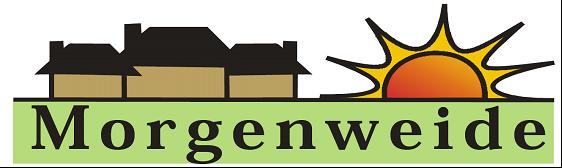                                           2496 TK Den Haag	Email:  bestuur@morgenweide.nl	Internet: www.morgenweide.nlNotulen Algemene Ledenvergadering Wijkvereniging Morgenweide 5 april 2022Plaats: Piet Vink Centrum, eigen locatie Wijkvereniging Morgenweide.Aanwezig vanuit bestuur: Peter Brouwer , Jaap Witteveen, Irene Hessing, Nico van Geest, Janny Hoogduijn (notulen)  Er zijn 14 mensen aanwezig (9 leden).  Opening en vaststelling agendaVoorzitter Peter Brouwer heet een ieder van harte welkom en geeft uitleg over wat voor werkzaamheden de wijkvereniging doet. O.a. de samenwerking met het Bewoners Platvorm Ypenburg (BPY) de overleggen met de winkeliersvereniging en de Gemeente.Het contact met deze organisaties is zeer goed en er is veel overleg met het Stadsdeelkantoor. Zowel Boswijk als De Bras hebben ook een actieve wijkvereniging. Met de Singelswerken wij samen maar Waterwijk heeft geen bestuur. De wijk de Veenen (bij het Stadsdeelkantoor) valt ook onder Morgenweide en voor de nieuwe wijk bij het zwembad zijn we nog in overleg om deze ook bij Morgenweide aan te laten sluiten. Peter geeft aan dat enkele bestuursleden al 6 jaar actief zijn en vraag de leden uit te zien naar mogelijke vervangers voor het bestuur.              Er zijn geen nieuwe agendapunten.Vaststelling notulen algemene ledenvergadering d.d. maart 2021Voor deze vergadering is in verband met corona aan de leden schriftelijk omtoestemming voor de afsluiting van het jaar 2020 gevraagd. Slechts 11 leden hebben daarop gereageerd. Er zijn geen opmerkingen geplaatst waarmee het jaar 2020 is afgesloten.Mededelingen en ingekomen stukkenDe seniorendag (stadsdeel Leidschenveen/Ypenburg) wordt dit jaar weer georganiseerd. De juiste datum volgt nog maar wordt 24 september of5 november 2022. Er zijn nog wat vrijwilligers nodig voor enkele hand en spandiensten op de dag zelf en voor deelname bij de organisatie.Jaarverslag 2021Door de corona pandemie zijn er ook in 2021 weinig activiteiten in het Piet Vink Centrum geweest. Dat is o.a. de reden dat het bestuur heeft besloten om de jaarlijkse contributie van 10 euro niet te incasseren.Mevr. Van den Donker vraagt of het misschien beter is de contributie te verhogen.  Dhr. Brouwer geeft aan dat we geen winst hoeven te maken of krap bij kas zitten. De activiteiten worden via gemeentelijke subsidies betaald. De contributie staat hier los van. JaarfeestWe gaan er vanuit dat het Jaarfeest in 2022 gewoon weer doorgang kan vinden.Het probleem is echter om een goede locatie te vinden. Eventuele tips over locaties in de omgeving van Ypenburg zijn van harte welkom.CommunicatieHet lijkt er op dat de Facebook pagina van de Wijkvereniging niet bij iedereen bekend is. Misschien is het zinvol om dit in e-mails gericht aan de leden en bij publicaties in bladen als de Posthoorn, onder de aandacht te brengen.Financieel jaarverslag 2021 en begroting 2022We sluiten het boekjaar, ondanks alle beperkingen door Corona, toch met een winst van 137 euro af. Kascommissie: De heer Bob van Eikeren en mevrouw Cher Kokken hebben de controle uitgevoerd en vonden alles prima eruit zien.De vergadering verleent decharge aan het bestuur voor boekjaar 2021           Het jaarverslag wordt goedgekeurd en vastgesteld.Behandeling schriftelijke vragen / RondvraagEr zijn geen schriftelijke vragen binnen gekomen. Karst Overwijk: Wordt er nog een zomerfeest voor kinderen georganiseerd?                         Dit moet nog worden bekeken en zal meegenomen worden in                          de bestuursvergadering.	  Het Sinterklaasfeest organiseren gaat in overleg en samenwerking                         met de Winkeliersvereniging. Rinus:	     Gaat het Waterfestijn dit jaar weer door?                            Helaas is het Waterfestijn definitief geschrapt. De subsidie is                            verlaagd. De Rotaryclub, die het festijn organiseerde, heeft zich                            terug getrokken en er zijn geen vrijwilligers voor te krijgen.Andrea Peschel:  Doet Morgenweide nog iets met de Wijkagenda?                            Jazeker maar dat gaat in samenwerking met het BPY. De                            beheerder Hakim Ahbarouch was door ons uitgenodigd in de                             bestuursvergadering van 22 februari maar dat bezoek is door                             ziekte niet doorgegaan. Voor 19 april a.s. wordt hij opnieuw                            uitgenodigd. Andrea stelt zich beschikbaar als vrijwilliger voorSluitingPeter Brouwer sluit de vergadering en nodigt een ieder uit om onder het genot van een drankje nog even na te praten.